Правила вызова экстренных служб. Порядок взаимодействия с экстренными службамиВызов экстренных служб бесплатен Экстренный вызов с мобильного телефона номер 112.Вызов с номера экстренного вызова 112 возможен:- при отсутствии денежных средств на вашем счету,- при заблокированной SIM-карте,- при отсутствии SIM-карты телефона.  Службы экстренной помощи (Экстренный вызов с мобильного (сотового) телефона): Если Ваш мобильный аппарат не поддерживает набор номеров, состоящих из двух цифр, при звонках в экстренные службы после номера службы необходимо набирать знак *101* — Вызов пожарной охраны и спасателей
102* — Вызов Полиции
103* — Вызов скорой помощи
104* — Вызов аварийной службы газа  Расширенный список телефонов для вызова экстренных службс МТС, МЕГАФОН, БИЛАЙН,и других операторов сотовой связи. Телефоны вызова этих служб действительны для всех регионов РФВызов экстренных служб с мобильных телефонов МТС101 — Вызов пожарной и спасателей 102 — Вызов полиции103 — Вызов скорой медицинской помощи104 — Вызов аварийной газовой службыВызов экстренных служб с телефонов МЕГАФОН101 — Вызов пожарной и спасателей 102 — Вызов полиции103 — Вызов скорой медицинской помощи104 — Вызов аварийной газовой службыВызов экстренных служб с сотовых телефонов Билайн101 — Вызов пожарной и спасателей 102 — Вызов полиции103 — Вызов скорой медицинской помощи104 — Вызов аварийной газовой службыВызов экстренных служб с сотовых телефонов Скай-Линк901 — Спасатели и Пожарная охрана902 — Полиция903 — Скорая помощь904 — Служба газаВызов экстренных служб с мобильных телефонов TELE2010 — Вызов пожарной охраны и спасателей020 — Вызов полиции030 — Вызов скорой помощи040 — Вызов аварийной газовой службыВызов экстренных служб с телефонов U-tel010 — Пожарная охрана и спасатели020 — Вызов полиции030 — Вызов скорой помощи040 — Вызов газовой службыВызов экстренных служб с мобильных телефонов Мотив901 — Пожарные и спасатели902 — Вызов полиции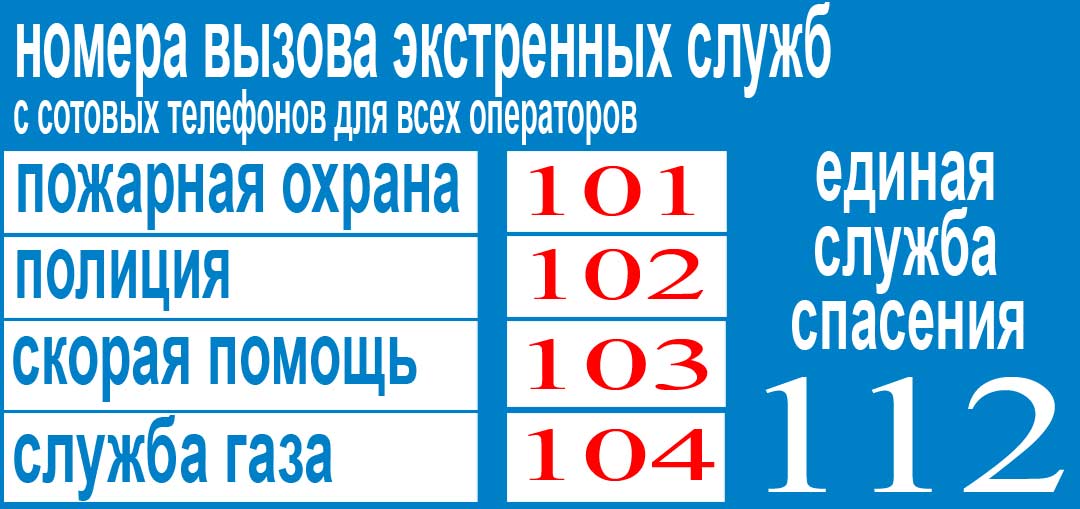 903 — Вызов скорой помощи904 — Вызов газовой аварийной службыПостановление Правительства РФ от 27.11.2021 N 2071 "Об утверждении Правил взаимодействия сил и средств систем обеспечения вызова экстренных оперативных служб по единому номеру "112"